Linear Equations and Slope						Name______________________________1. A line has a slope of 3/5 and a y-intercept of 4.  Write the equation of the line.2. Is this an uphill or downhill line: y=-2/3x+5.3. Where does the line y=3x-7 cross the y-axis?4. What is the slope of the line x=-3?5. Find the x and y intercepts of the line 2x - 4y = 166. Write -2x + 3y = 10 in slope intercept form.Write the equation of each line below.  Then tell the slope of each.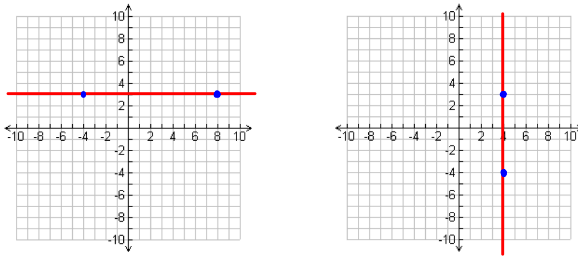 7. Equation:					9. Equation:8. Slope:					10. Slope:11. Graph y=-2/3x + 3				12. Find the slope of the line below: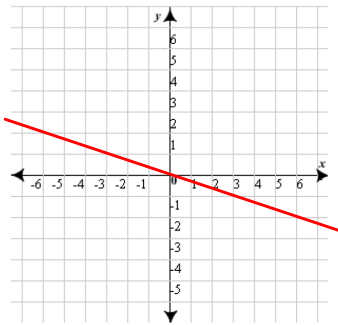 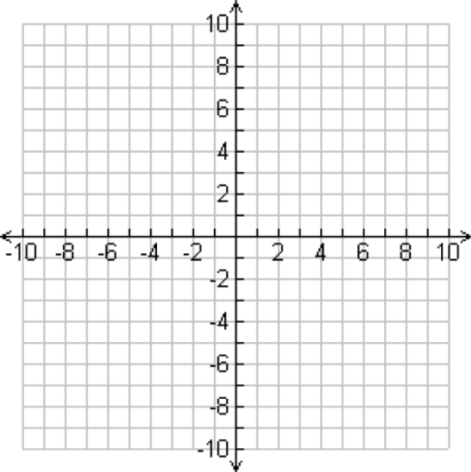 13. Write the equation of the line below:	14. Graph the equation y=3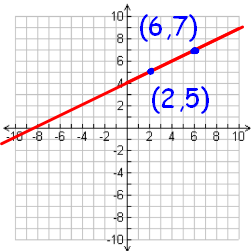 15. Graph the equation y=3x			16. Find the slope of the line below: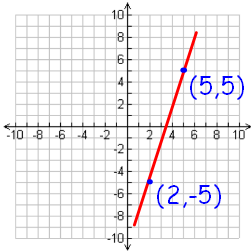 17. Graph 2x + 3y = 12				18. Graph y = 2x + 5Find the slope of each: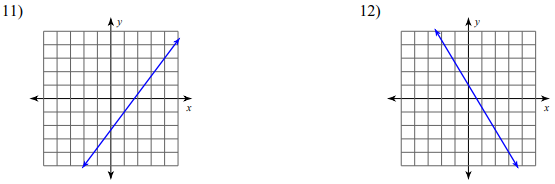 